Anexa Nr. 1(Anexa nr. 1 la Ordinul nr. 619/2015)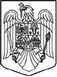 ROMÂNIASTEMA UNITĂŢII ADMINISTRATIV-TERITORIALEJUDEŢUL ........................1)STEMA UNITĂŢII ADMINISTRATIV-TERITORIALEPRIMARUL .....................................2)STEMA UNITĂŢII ADMINISTRATIV-TERITORIALE...........................3)STEMA UNITĂŢII ADMINISTRATIV-TERITORIALE1) Se înscrie denumirea judeţului.2) Se înscrie categoria unităţii administrativ-teritoriale.3) Se înscrie denumirea unităţii administrativ-teritoriale.ADEVERINŢĂPrin prezenta se atestă faptul că domnul/doamna/S.C./S.A./Î.I./Î.F./P.F.A. ............................., având codul de identificare fiscală4) ............................., figurează pe anul .............................. înregistrat(ă) la nr. de rol nominal unic ..................................5), precum şi înscris(ă) în registrul agricol tipul ................... vol. ........, poziţia nr. ........, satul ........................., strada ................. nr. ......6):CAPITOLUL II b) Identificarea pe parcele a terenurilor aflate în proprietatea gospodăriei/exploataţiei agricole fără personalitate juridică şi a unităţilor cu personalitate juridică_____________4) Se înscrie codul de identificare fiscală, respectiv: codul de înregistrare fiscală, codul numeric personal, numărul de identificare fiscală sau codul unic de înregistrare, după caz.5) Se înscrie numărul de rol nominal unic de către persoana cu atribuţii în domeniul administrării impozitelor şi taxelor locale.6) Se înscriu datele corespunzătoare de către persoana cu atribuţii privind completarea, ţinerea la zi şi centralizarea datelor din registrele agricole.SuprafaţaSuprafaţaCategoria de folosinţăNr. bloc fizicConform prevederilor din Normele tehnice de completare a registrului agricol pentru perioada 2015 - 2019haariConform prevederilor din Normele tehnice de completare a registrului agricol pentru perioada 2015 - 2019,Conform prevederilor din Normele tehnice de completare a registrului agricol pentru perioada 2015 - 2019,Conform prevederilor din Normele tehnice de completare a registrului agricol pentru perioada 2015 - 2019,Conform prevederilor din Normele tehnice de completare a registrului agricol pentru perioada 2015 - 2019CAPITOLUL III Modul de utilizare a suprafeţelor agricole situate pe raza localităţiiConform prevederilor din Normele tehnice de completare a registrului agricol pentru perioada 2015 - 2019Conform prevederilor din Normele tehnice de completare a registrului agricol pentru perioada 2015 - 2019Conform prevederilor din Normele tehnice de completare a registrului agricol pentru perioada 2015 - 2019Conform prevederilor din Normele tehnice de completare a registrului agricol pentru perioada 2015 - 2019Conform prevederilor din Normele tehnice de completare a registrului agricol pentru perioada 2015 - 2019Conform prevederilor din Normele tehnice de completare a registrului agricol pentru perioada 2015 - 2019Conform prevederilor din Normele tehnice de completare a registrului agricol pentru perioada 2015 - 2019Conform prevederilor din Normele tehnice de completare a registrului agricol pentru perioada 2015 - 2019Cod rândhaariCod rândhaariSuprafaţa agricolă în proprietate = cap. II lit. a) Terenuri aflate în proprietate, cod 10, coloanele 2, 5, 8, 11, 1401,Suprafaţa agricolă dată (cod 10 + ... + 15)09,Suprafaţa agricolă primită (cod 03 + ... + 08)02,- în arendă10,- în arendă*)03,- în parte11,- în parte04,- cu titlu gratuit12,- cu titlu gratuit05,- în concesiune13,- în concesiune06,- în asociere14,- în asociere07,- sub alte forme15,- sub alte forme08,din rândul 09- la unităţi cu personalitate juridică16,Suprafaţa agricolă utilizată (cod 01 + 02 - 09)17,*) Se înscrie suprafaţa rezultată din însumarea suprafeţelor prevăzute în contractele de arendă încheiate înaintea depunerii cererii unice de plată, care sunt valabile cel puţin până la data de 1 decembrie a anului de cerere.*) Se înscrie suprafaţa rezultată din însumarea suprafeţelor prevăzute în contractele de arendă încheiate înaintea depunerii cererii unice de plată, care sunt valabile cel puţin până la data de 1 decembrie a anului de cerere.*) Se înscrie suprafaţa rezultată din însumarea suprafeţelor prevăzute în contractele de arendă încheiate înaintea depunerii cererii unice de plată, care sunt valabile cel puţin până la data de 1 decembrie a anului de cerere.*) Se înscrie suprafaţa rezultată din însumarea suprafeţelor prevăzute în contractele de arendă încheiate înaintea depunerii cererii unice de plată, care sunt valabile cel puţin până la data de 1 decembrie a anului de cerere.*) Se înscrie suprafaţa rezultată din însumarea suprafeţelor prevăzute în contractele de arendă încheiate înaintea depunerii cererii unice de plată, care sunt valabile cel puţin până la data de 1 decembrie a anului de cerere.*) Se înscrie suprafaţa rezultată din însumarea suprafeţelor prevăzute în contractele de arendă încheiate înaintea depunerii cererii unice de plată, care sunt valabile cel puţin până la data de 1 decembrie a anului de cerere.*) Se înscrie suprafaţa rezultată din însumarea suprafeţelor prevăzute în contractele de arendă încheiate înaintea depunerii cererii unice de plată, care sunt valabile cel puţin până la data de 1 decembrie a anului de cerere.*) Se înscrie suprafaţa rezultată din însumarea suprafeţelor prevăzute în contractele de arendă încheiate înaintea depunerii cererii unice de plată, care sunt valabile cel puţin până la data de 1 decembrie a anului de cerere.Prezenta adeverinţă s-a eliberat cu respectarea prevederilor Ordonanţei Guvernului nr. 33/2002 privind reglementarea eliberării certificatelor şi adeverinţelor de către autorităţile publice centrale şi locale, aprobată cu modificări prin Legea nr. 223/2002, fiind necesară pentru depunerea cererii unice de plată în anul .......... .Primarul .....................2)Inspector...........................................cu atribuţii în domeniul administrării impozitelor şi taxelor locale5)(prenumele şi numele)cu atribuţii în domeniul administrării impozitelor şi taxelor locale5)L.S. .................................................................................................................Secretarul .......................2)(prenumele şi numele)...........................................(prenumele şi numele)Inspectorcu atribuţii privind completarea, ţinerea la zi şi centralizarea datelor din registrele agricole6)......................................................................................(prenumele şi numele)__________________________2) Se înscrie categoria unităţii administrativ-teritoriale.2) Se înscrie categoria unităţii administrativ-teritoriale.5) Se înscrie numărul de rol nominal unic de către persoana cu atribuţii în domeniul administrării impozitelor şi taxelor locale.5) Se înscrie numărul de rol nominal unic de către persoana cu atribuţii în domeniul administrării impozitelor şi taxelor locale.6) Se înscriu datele corespunzătoare de către persoana cu atribuţii privind completarea, ţinerea la zi şi centralizarea datelor din registrele agricole.6) Se înscriu datele corespunzătoare de către persoana cu atribuţii privind completarea, ţinerea la zi şi centralizarea datelor din registrele agricole.NOTĂ:NOTĂ:Eliberarea adeverinţei nu se condiţionează de plata impozitelor şi taxelor locale.Eliberarea adeverinţei nu se condiţionează de plata impozitelor şi taxelor locale.